Załącznik nr 1do Zarządzenia Nr 410/20 Prezydenta Grudziądza z dnia 3 grudnia 2020 r.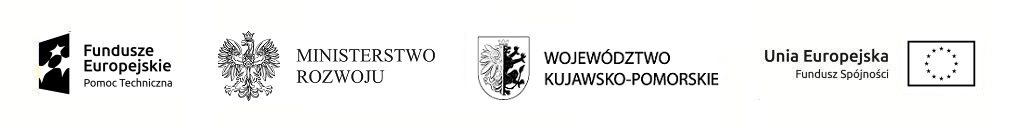 Formularz zgłaszania uwag w ramach konsultacji społecznych „Lokalnego Programu Rewitalizacji Miasta Grudziądza na lata 2017-2023” trwających od 7 grudnia do 14 grudnia 2020 r. Proszę o przedstawienie opinii i uwag dotyczących „Lokalnego Programu Rewitalizacji Miasta Grudziądza na lata 2017-2023”.Informacja o zgłaszającym:Wyrażam zgodę na przetwarzanie moich danych osobowych zawartych w niniejszym formularzu, dla potrzeb konsultacji „Lokalnego Programu Rewitalizacji Miasta Grudziądza na lata 2017-2023” zgodnie z ustawą z dnia 10 maja 2018 r. r. o ochronie danych osobowych (Dz. U. z 2019 r. poz. 1781) . Jednocześnie oświadczam, iż przyjmuję do wiadomości, że:Administratorem tak zebranych danych osobowych jest Prezydent Grudziądza, Urząd Miejski w Grudziądzu,                        ul. Ratuszowa 1.Moje dane  osobowe będą przetwarzane wyłącznie w związku z prowadzonymi konsultacjami „Lokalnego Programu Rewitalizacji Miasta Grudziądza na lata 2017-2023”.  Mam prawo dostępu do treści swoich danych i ich poprawiania.                                                                                             …………………………………                                                                                                            Data, podpisNr stronyUwagi do treści ProgramuPropozycja zmian UzasadnienieImię i NazwiskoNazwa instytucji/ jednostki/ przedsiębiorstwa(wpisać, gdy uwagę zgłasza jej przedstawiciel)Rodzaj interesariusza(proszę zaznaczyć X – możliwość wielokrotnego wyboru)Mieszkaniec gminyRodzaj interesariusza(proszę zaznaczyć X – możliwość wielokrotnego wyboru)Właściciel, użytkownik wieczysty, podmiot zarządzający nieruchomościami na terenie gminyRodzaj interesariusza(proszę zaznaczyć X – możliwość wielokrotnego wyboru)Podmiot prowadzący lub zamierzający prowadzić na terenie gminy działalność gospodarcząRodzaj interesariusza(proszę zaznaczyć X – możliwość wielokrotnego wyboru)Podmiot prowadzący lub zamierzający prowadzić na terenie gminy działalność społeczną, w tym organizacje pozarządowe i grupy nieformalneRodzaj interesariusza(proszę zaznaczyć X – możliwość wielokrotnego wyboru)Jednostka samorządu terytorialnego/ jednostka organizacyjnaRodzaj interesariusza(proszę zaznaczyć X – możliwość wielokrotnego wyboru)Organ władzy publicznejRodzaj interesariusza(proszę zaznaczyć X – możliwość wielokrotnego wyboru)Inny (proszę podać jaki)Inny (proszę podać jaki)